Задание 1. Повторение названий деталей и составляющих Lego 9580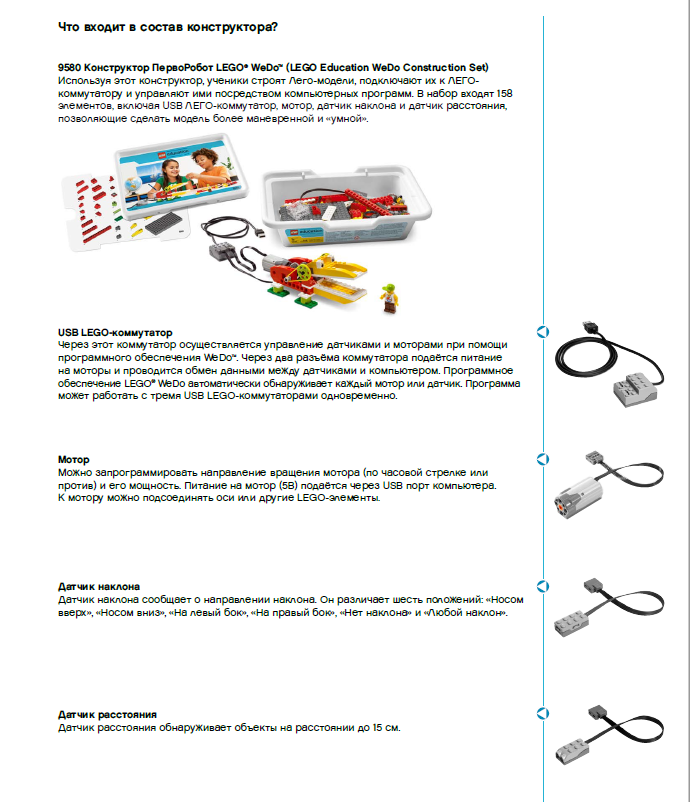 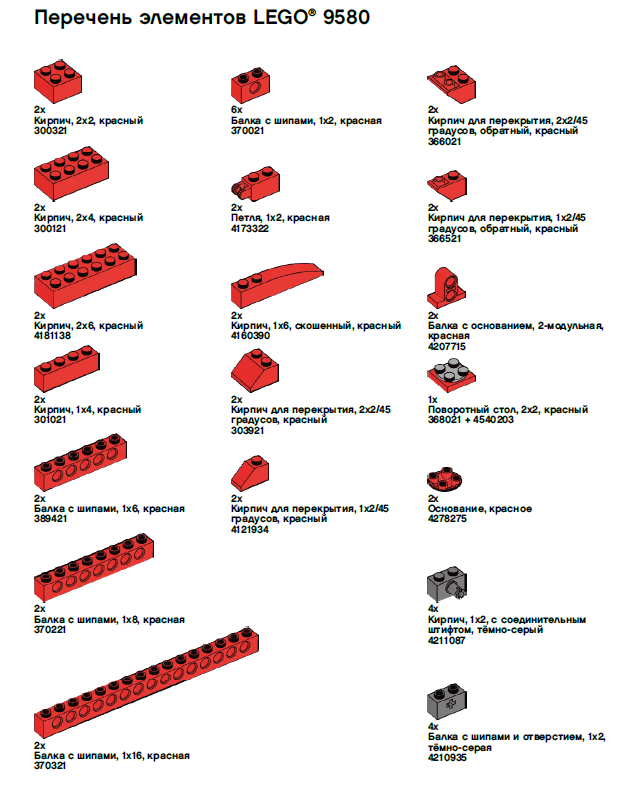 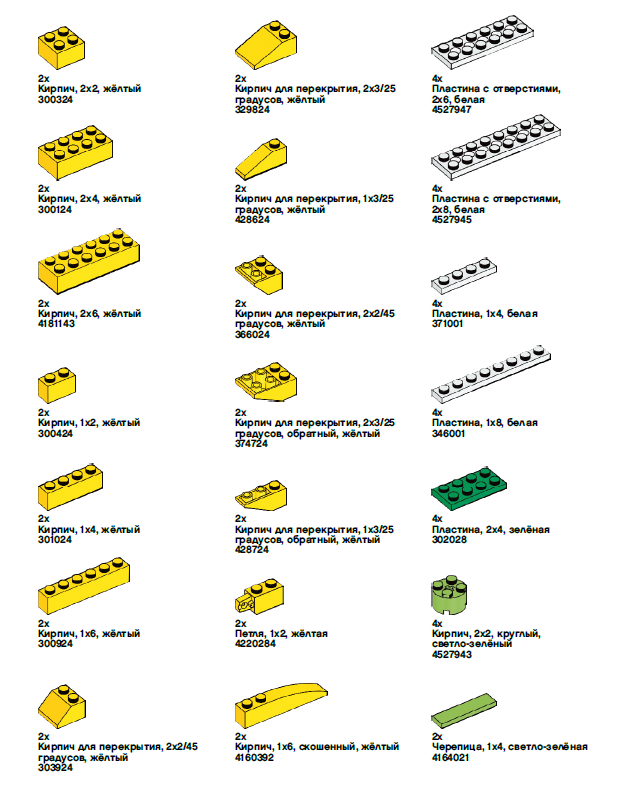 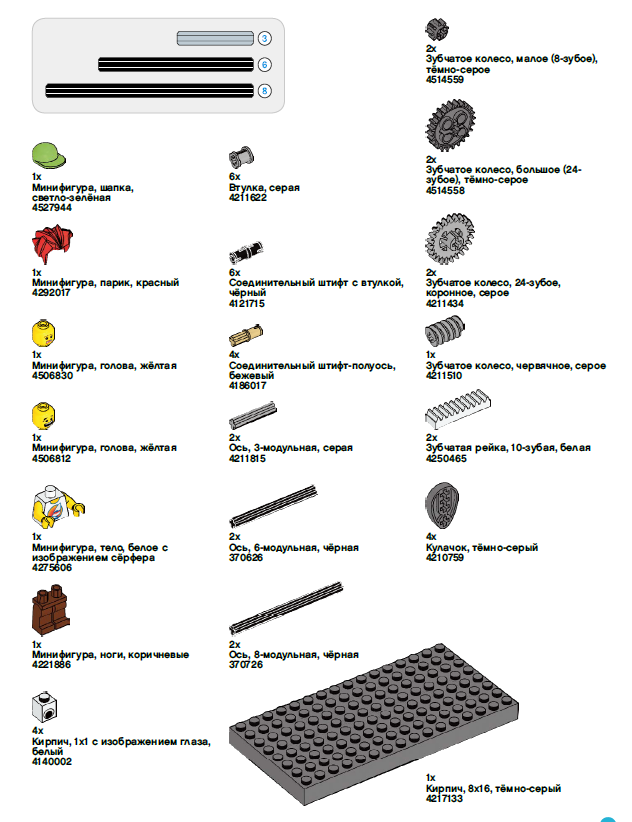 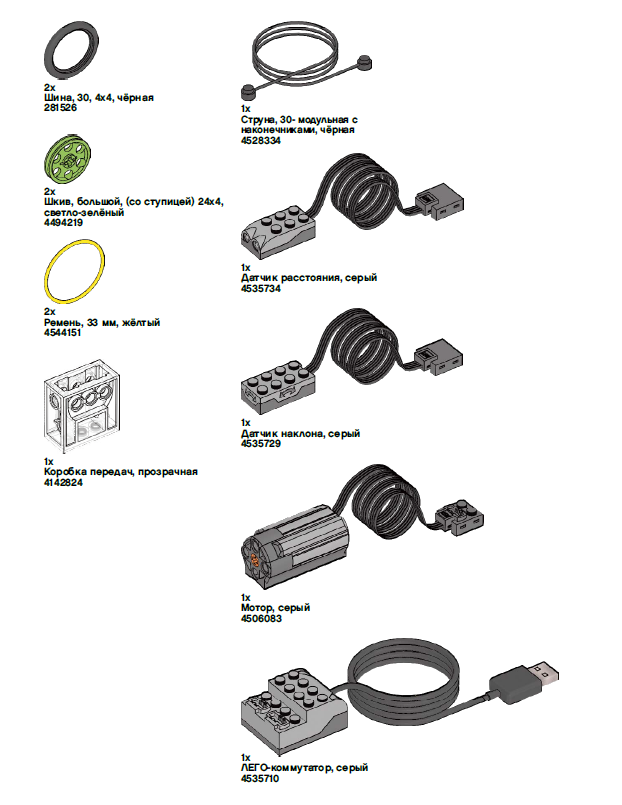 